Историческая справка	В связи с аккупаций Апшеронского района в период Великой Отечественной войны, с августа 1942 по январь 1943 годы,  все нормативно-правовые и административно - хозяйственные документы были уничтожены. С 1924 по 1965 годы на территории Апшеронского района были образованы два района Апшеронский и Нефтегорский.	Первое документальное упоминание об архивариусе Нефтегорского  района встречается в распоряжениях по личному составу Нефтегорского райисполкома от 11.08.1944 года  № 28 «Зачислить с 10.08.1944 года т. Блинову Антонину Федоровну на должность зав. архивом при НКВД» (ф. Р-26-Л, д.1, л.19). 	В 1946 году архив при НКВД становится районным государственным архивом (Райгосархив).	Первое упоминание об архивариусе Апшеронского района встречается в распоряжениях по личному составу исполнительного комитета Апшеронского районного Совета депутатов трудящихся от 26 июля 1947 года № 15 «О предоставлении архивариусу райисполкома тов. Масалыкиной Р.П. очередного трудового отпуска» (ф. Р-4-Л, д.1, л.12). Из справок и докладных записок видно, что архив размещался в приспособленных и не оборудованных помещениях.Согласно, справки Райгосархива Апшеронского района  от 08.01.1953 года: «Здание Райгосархива деревянное, старое, подгнившее. Состоит из двух комнат (одна комната 5,5м х 4,5м, высота 2,7м; вторая комната 5,3м х 4,2м, высота 2,5м) и входного тамбура. Находится на улице Сталина. Имеет крен и для эксплуатации не пригодно» (ф.146-Р, д.3, л.5, л.6). В ноябре 1954 г. архив был переведен в здание милиции и состоял из одной комнаты: «Комната очень маленькая, совершенно не приспособлена для хранения документов. Не один стеллаж в эту комнату не входит и документы пришлось сложить прямо на пол. Бывшее здание снесено на его месте будет строится новое» (ф.146-Р, д.8, л.19, л.20).В связи с трудными условиями работы происходила частная смена архивариусов. Так с 1947 по 1965 годы в Райгосархиве Апшеронского района  сменилось 11 руководителей.    Ситуация изменилась, когда архив возглавила участник Великой Отечественной войны Землянская Елизавета Захаровна.  С 1949 года Елизавета Захаровна возглавляла архив Нефтегорского района,  а в 1956 году всвязи с упразднением Нефтегорского района перешла на работу в архив Апшеронского района. Ей тогда было 28 лет, но за плечами уже был фронт, где она три года служила  прожектористом и была награждена медалью «За оборону Кавказа» и «За победу над Германией».  Вся ее послевоенная жизнь,  была связана с архивом. Елизавета Захаровна проработала в архиве 40 лет, с 1949 по 1989 годы. Именно под ее руководством была сформирована бесценная коллекция документов связанная с историей  Апшеронского района. Маленькая, скромная и беззаветно преданная своему делу женщина не только формировала архив, но и организовывала архивное дело в сельских поселениях района. 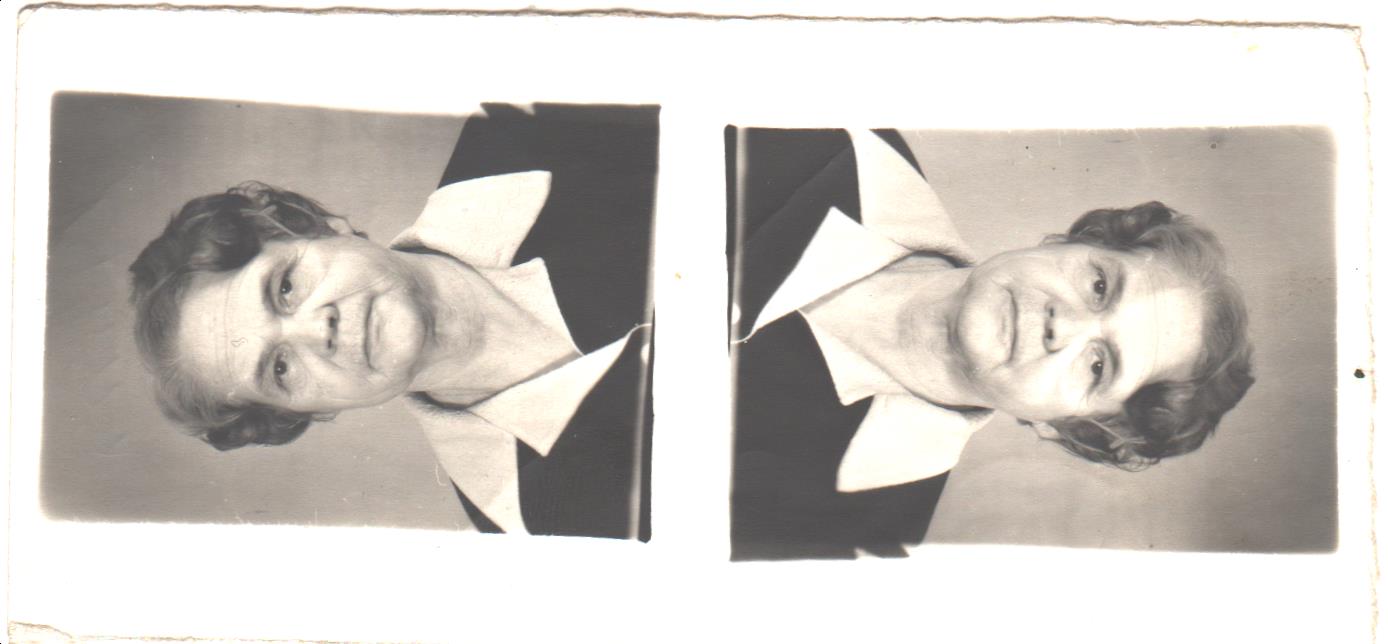 	Следующие двадцать лет Апшеронского районного архива связаны с Людмилой Игоревной Роменской, которая возглавяла архив с 1989 по 2009 годы. Ее руководство пришлось на 90-е годы, когда закрывались крупные градообразующие предприятия и архив существенно пополнился документами  по личному составу. Под архив было выделено  двухэтажное здание по адресу: г. Апшеронск, ул. Пролетарская, 204. 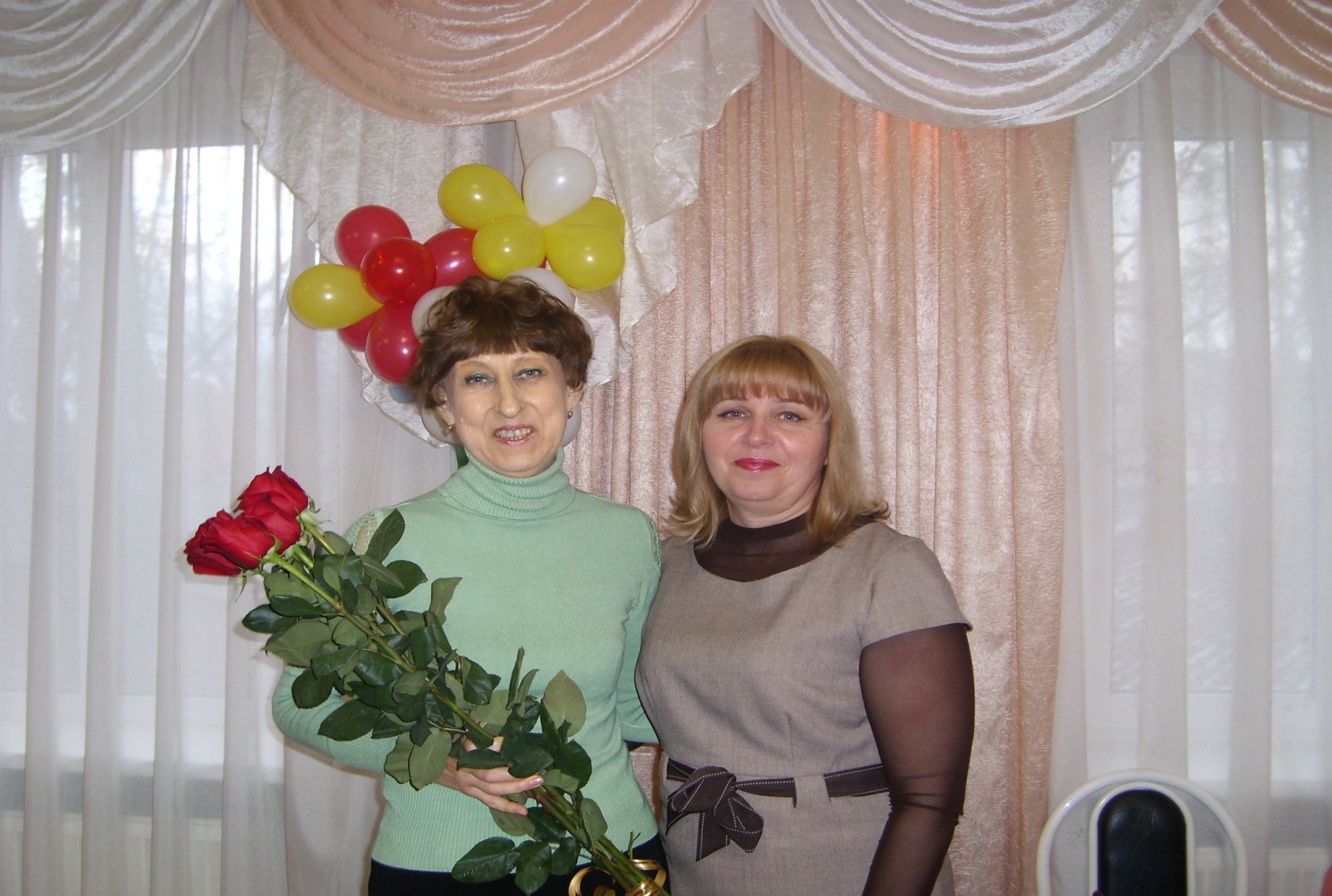 	Последующие годы архивный отдел администрации муниципального образования Апшеронский район возглавляли Кирнос Людмила Степановна с 2009 по 2011 годы, Садчиков Валерий Михайлович с 2011 по 2012 годы.	С 2013 года начальником архивного отдела назначена Ермошина Алла Сергеевна. По состоянию на 1 января 2019 года архивный отдел администрации муниципального образования Апшеронский район является структурным подразделением администрации муниципального образования Апшеронский район. Положение об архивном отделе администрации муниципального образования Апшеронский район утверждено постановлением администрации муниципального образования Апшеронский район от 17 сентября 2013г. № 1449.2. Глава муниципального образования–Цыпкин Олег Германович3. Куратор муниципального архива в администрации муниципального образования–Пристегина Оксана Вячеславовна, заместитель главы муниципального образования Апшеронский район4. Начальник муниципального архива–Ермошина Алла Сергеевна 5. Штатная расстановка–начальник отдела – 1 ед.;главный специалист – 1 ед.;ведущий специалист – 1 ед.